КлассПредметУрок по расписаниюТема урокаМетодические материалыМетодические материалыЗадание для выполненияЗадание для выполнения (для не имеющих выхода в интернет)Задание для выполнения (для не имеющих выхода в интернет)Срок сдачи (следующий день после урока)Электронный адрес учителя8 Технология 8а-01 .10.208б- 01 .10.208в- 02.10.208г- 02.10.208д- 02.10.208ф-02.10.20   Технология построения семейного бюджетаПосмотри видеоматериалhttps://youtu.be/KN36Re_HrVkhttps://youtu.be/KN36Re_HrVkПосмотри видеоматериалhttps://youtu.be/KN36Re_HrVkhttps://youtu.be/KN36Re_HrVk1 Посмотри видеоматериал 2 Ответь на вопрос: 1. Из чего складывается семейный бюджет. 2. Рассчитайте бюджет своей семьи на месяц.  Ответ сфотографировать и отправить учителю Напишите:   Как составить семейный бюджет?   Напишите:   Как составить семейный бюджет?   Иванов Виктор Ивановичvictor.5656@mail.ruПН8(А,В,Д,Б)Физическая культура28.09.20Физическая культура и олимпийское движение в РоссииОдин материал для изучения на всю неделюМЕТОДИЧЕСКИЙ МАТЕРИАЛ:
https://drive.google.com/file/d/1IPbqBqEwWbIW2t4TeCZ-D2jZ1qKrnX_T/view?usp=sharingОдин материал для изучения на всю неделюМЕТОДИЧЕСКИЙ МАТЕРИАЛ:
https://drive.google.com/file/d/1IPbqBqEwWbIW2t4TeCZ-D2jZ1qKrnX_T/view?usp=sharingОдин тест на всю неделюОЦЕНОЧНЫЙ ТЕСТ:
https://forms.gle/dJetEY4BpvQQBELw6Один задание  на всю неделюРеферат на тему "Физкультура в моей жизни" 1 страница от руки РАБОТУ подписать (ФИО, класс) сфотографировать и отправить учителю по электронной почтеОдин задание  на всю неделюРеферат на тему "Физкультура в моей жизни" 1 страница от руки РАБОТУ подписать (ФИО, класс) сфотографировать и отправить учителю по электронной почте04.10.20Миронов Александр Сергеевич
athletic@inbox.ruВТ8(Ф,В,А,Г)Физическая культура29.09.20Физическая культура и олимпийское движение в РоссииОдин материал для изучения на всю неделюМЕТОДИЧЕСКИЙ МАТЕРИАЛ:
https://drive.google.com/file/d/1IPbqBqEwWbIW2t4TeCZ-D2jZ1qKrnX_T/view?usp=sharingОдин материал для изучения на всю неделюМЕТОДИЧЕСКИЙ МАТЕРИАЛ:
https://drive.google.com/file/d/1IPbqBqEwWbIW2t4TeCZ-D2jZ1qKrnX_T/view?usp=sharingОдин тест на всю неделюОЦЕНОЧНЫЙ ТЕСТ:
https://forms.gle/dJetEY4BpvQQBELw6Один задание  на всю неделюРеферат на тему "Физкультура в моей жизни" 1 страница от руки РАБОТУ подписать (ФИО, класс) сфотографировать и отправить учителю по электронной почтеОдин задание  на всю неделюРеферат на тему "Физкультура в моей жизни" 1 страница от руки РАБОТУ подписать (ФИО, класс) сфотографировать и отправить учителю по электронной почте04.10.20Миронов Александр Сергеевич
athletic@inbox.ruСР8(Г,Д)Физическая культура30.09.20Физическая культура и олимпийское движение в РоссииОдин материал для изучения на всю неделюМЕТОДИЧЕСКИЙ МАТЕРИАЛ:
https://drive.google.com/file/d/1IPbqBqEwWbIW2t4TeCZ-D2jZ1qKrnX_T/view?usp=sharingОдин материал для изучения на всю неделюМЕТОДИЧЕСКИЙ МАТЕРИАЛ:
https://drive.google.com/file/d/1IPbqBqEwWbIW2t4TeCZ-D2jZ1qKrnX_T/view?usp=sharingОдин тест на всю неделюОЦЕНОЧНЫЙ ТЕСТ:
https://forms.gle/dJetEY4BpvQQBELw6Один задание  на всю неделюРеферат на тему "Физкультура в моей жизни" 1 страница от руки РАБОТУ подписать (ФИО, класс) сфотографировать и отправить учителю по электронной почтеОдин задание  на всю неделюРеферат на тему "Физкультура в моей жизни" 1 страница от руки РАБОТУ подписать (ФИО, класс) сфотографировать и отправить учителю по электронной почте04.10.20Миронов Александр Сергеевич
athletic@inbox.ruЧТ8(Ф,А,Б)Физическая культура01.10.20Физическая культура и олимпийское движение в РоссииОдин материал для изучения на всю неделюМЕТОДИЧЕСКИЙ МАТЕРИАЛ:
https://drive.google.com/file/d/1IPbqBqEwWbIW2t4TeCZ-D2jZ1qKrnX_T/view?usp=sharingОдин материал для изучения на всю неделюМЕТОДИЧЕСКИЙ МАТЕРИАЛ:
https://drive.google.com/file/d/1IPbqBqEwWbIW2t4TeCZ-D2jZ1qKrnX_T/view?usp=sharingОдин тест на всю неделюОЦЕНОЧНЫЙ ТЕСТ:
https://forms.gle/dJetEY4BpvQQBELw6Один задание  на всю неделюРеферат на тему "Физкультура в моей жизни" 1 страница от руки РАБОТУ подписать (ФИО, класс) сфотографировать и отправить учителю по электронной почтеОдин задание  на всю неделюРеферат на тему "Физкультура в моей жизни" 1 страница от руки РАБОТУ подписать (ФИО, класс) сфотографировать и отправить учителю по электронной почте04.10.20Миронов Александр Сергеевич
athletic@inbox.ruПТ8(Ф,В,Г,Б,Д)Физическая культура02.10.20Физическая культура и олимпийское движение в РоссииОдин материал для изучения на всю неделюМЕТОДИЧЕСКИЙ МАТЕРИАЛ:
https://drive.google.com/file/d/1IPbqBqEwWbIW2t4TeCZ-D2jZ1qKrnX_T/view?usp=sharingОдин материал для изучения на всю неделюМЕТОДИЧЕСКИЙ МАТЕРИАЛ:
https://drive.google.com/file/d/1IPbqBqEwWbIW2t4TeCZ-D2jZ1qKrnX_T/view?usp=sharingОдин тест на всю неделюОЦЕНОЧНЫЙ ТЕСТ:
https://forms.gle/dJetEY4BpvQQBELw6Один задание  на всю неделюРеферат на тему "Физкультура в моей жизни" 1 страница от руки РАБОТУ подписать (ФИО, класс) сфотографировать и отправить учителю по электронной почтеОдин задание  на всю неделюРеферат на тему "Физкультура в моей жизни" 1 страница от руки РАБОТУ подписать (ФИО, класс) сфотографировать и отправить учителю по электронной почте04.10.20Миронов Александр Сергеевич
athletic@inbox.ru8 а,фисторияС 28.09-2.10Суть эпохи Просвещения п.20Французские просветители п.201.Учебник и  презентация на Яндекс Диск2.https://resh.edu.ru/subject/lesson/2081/main/1.https://infourok.ru/videouroki/3734 2. Учебник и  презентация на Яндекс Диск1.Учебник и  презентация на Яндекс Диск2.https://resh.edu.ru/subject/lesson/2081/main/1.https://infourok.ru/videouroki/3734 2. Учебник и  презентация на Яндекс ДискПрослушать урок. Задание на Яндекс диске в папкеПрослушать урок. Задание на Яндекс диске в папкеВопросы к параграфу, письменноВопросы к параграфу, письменноВопросы к параграфу, письменноВопросы к параграфу, письменноЗадания выполняются в рабочей тетради. Записываем дату урока в тетради и тему обязательно. Срок сдачи после 5 октября на уроке.Bagira_1992@mail.ru8Изобразительное искусствоС 28.09-02.10Сценография-особый вид художественного творчества1.https://yandex.ru/video/preview/?filmId=3514701484377069724&from=tabbar&p=2&text=урок+по+изо+8+класс+на+тему+Сценография-особый+вид+художественного+творчества&url=http%3A%2F%2Ffrontend.vh.yandex.ru%2Fplayer%2F28365118144766295352.Учебник и  презентация на Яндекс Диск1.https://yandex.ru/video/preview/?filmId=3514701484377069724&from=tabbar&p=2&text=урок+по+изо+8+класс+на+тему+Сценография-особый+вид+художественного+творчества&url=http%3A%2F%2Ffrontend.vh.yandex.ru%2Fplayer%2F28365118144766295352.Учебник и  презентация на Яндекс ДискСоздать эскиз оформления театральной сцены, с точки зрения сценического воплощения в спектакле.Распределить, что и где располагается, используя различные виды декораций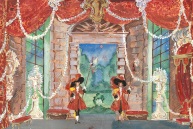 Создать эскиз оформления театральной сцены, с точки зрения сценического воплощения в спектакле.Распределить, что и где располагается, используя различные виды декораций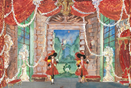 Создать эскиз оформления театральной сцены, с точки зрения сценического воплощения в спектакле.Распределить, что и где располагается, используя различные виды декорацийЗадания выполняются в альбоме. Срок сдачи после 5 октября на уроке.Bagira_1992@mail.ru8Русский язык29.09.2020Интонация и порядок слов1.Учебник русского языка. 8 класс. 1часть.Учебник русского языка. 8 класс.1 часть§7Упр.67, стр.56.Учебник русского языка. 8 класс.1 часть§7Упр.67, стр.56.Учебник русского языка. 8 класс.1 часть§7Упр.67, стр.56.Учебник русского языка. 8 класс.§7Упр.67, стр.56Упр.68, стр.5630.09.20 8гСоломонова Е.В.elenasolomonova55@gmail.com8-аЧаткина О.В.chatkina71@bk.ru  8Русский язык30.09.20Правописание служебных слов1.Учебник русского языка. 8 класс. 1часть.Учебник русского языка. 8 класс.1 часть§8Упр.77, стр.62.Учебник русского языка. 8 класс.1 часть§8Упр.77, стр.62.Учебник русского языка. 8 класс.1 часть§8Упр.77, стр.62.Учебник русского языка. 8 класс.§8Упр.77, стр.62 Упр.82, стр.651.10.208Русский язык30.09.20 Правописание неопределенных и отрицательных местоимений1.Учебник русского языка. 8 класс. 1часть.Учебник русского языка. 8 класс.1 часть§9Упр.84, стр.67.Учебник русского языка. 8 класс.1 часть§9Упр.84, стр.67.Учебник русского языка. 8 класс.1 часть§9Упр.84, стр.67.Учебник русского языка. 8 класс.§9Упр.84, стр.67 Упр.88, стр.693.10.208Русский язык2.10.20Правописание неопределенных и отрицательных местоимений1.Учебник русского языка. 8 класс. 1часть.Учебник русского языка. 8 класс.1 часть§9Упр.85, стр.67.Учебник русского языка. 8 класс.1 часть§9Упр.85, стр.67.Учебник русского языка. 8 класс.1 часть§9Упр.85, стр.67.Учебник русского языка. 8 класс.§9Упр.85, стр.67 Упр.89, стр.696.10.208ЛитератураЛитература30.09.20А.Н. Радищев. Слово о писателе. «Путешествие из Петербурга в Москву» 1Учебник русской литературы. 8 класс.1часть1Учебник русской литературы. 8 класс.А.Н. Радищев. Слово о писателе. «Путешествие из Петербурга в Москву» (глава «Спасская Полесть») стр.61-741Учебник русской литературы. 8 класс.А.Н. Радищев. Слово о писателе. «Путешествие из Петербурга в Москву» (глава «Спасская Полесть») стр.61-741Учебник русской литературы. 8 класс.А.Н. Радищев. Слово о писателе. «Путешествие из Петербурга в Москву» (глава «Спасская Полесть») стр.61-741Учебник русской литературы. 8 класс.А.Н. Радищев. Слово о писателе. «Путешествие из Петербурга в Москву» (глава ««Спасская Полесть») стр.61-741Учебник русской литературы. 8 класс.А.Н. Радищев. Слово о писателе. «Путешествие из Петербурга в Москву» (глава ««Спасская Полесть») стр.61-741Учебник русской литературы. 8 класс.А.Н. Радищев. Слово о писателе. «Путешествие из Петербурга в Москву» (глава ««Спасская Полесть») стр.61-74------------8ЛитератураЛитература2.10.20А.Н. Радищев. Слово о писателе. «Путешествие из Петербурга в Москву» 1Учебник русской литературы. 8 класс.1часть1Учебник русской литературы. 8 класс.А.Н. Радищев. Слово о писателе. «Путешествие из Петербурга в Москву» (главы«Клин», "Пешки")стр.74-791Учебник русской литературы. 8 класс.А.Н. Радищев. Слово о писателе. «Путешествие из Петербурга в Москву» (главы«Клин», "Пешки")стр.74-791Учебник русской литературы. 8 класс.А.Н. Радищев. Слово о писателе. «Путешествие из Петербурга в Москву» (главы«Клин», "Пешки")стр.74-791Учебник русской литературы. 8 класс.А.Н. Радищев. Слово о писателе. «Путешествие из Петербурга в Москву» (главы«Клин», "Пешки")стр.74-791Учебник русской литературы. 8 класс.А.Н. Радищев. Слово о писателе. «Путешествие из Петербурга в Москву» (главы«Клин», "Пешки")стр.74-791Учебник русской литературы. 8 класс.А.Н. Радищев. Слово о писателе. «Путешествие из Петербурга в Москву» (главы«Клин», "Пешки")стр.74-79-------------8 а8 аОсновы безопасности жизнедеятельности28.09.2020Организация дорожного движения, обязанности пешеходов и пассажировhttps://resh.edu.ru/subject/lesson/3330/start/https://resh.edu.ru/subject/lesson/3330/start/Проверочная работа на РЭШП. 2.2, изучение, ответы на вопросы в конце параграфа. Учить наизусть обязанности пешеходовП. 2.2, изучение, ответы на вопросы в конце параграфа. Учить наизусть обязанности пешеходовП. 2.2, изучение, ответы на вопросы в конце параграфа. Учить наизусть обязанности пешеходов29.09.202029.09.2020Лопатинский Дмитрий Дмитриевич lopatinskiydmitry@yandex.ru8 б8 бОсновы безопасности жизнедеятельности02.10.2020Организация дорожного движения, обязанности пешеходов и пассажировhttps://resh.edu.ru/subject/lesson/3330/start/https://resh.edu.ru/subject/lesson/3330/start/Проверочная работа на РЭШП. 2.2, изучение, ответы на вопросы в конце параграфа. Учить наизусть обязанности пешеходовП. 2.2, изучение, ответы на вопросы в конце параграфа. Учить наизусть обязанности пешеходовП. 2.2, изучение, ответы на вопросы в конце параграфа. Учить наизусть обязанности пешеходов03.10.202003.10.2020Лопатинский Дмитрий Дмитриевич lopatinskiydmitry@yandex.ru8 в8 вОсновы безопасности жизнедеятельности28.09.2020Организация дорожного движения, обязанности пешеходов и пассажировhttps://resh.edu.ru/subject/lesson/3330/start/https://resh.edu.ru/subject/lesson/3330/start/Проверочная работа на РЭШП. 2.2, изучение, ответы на вопросы в конце параграфа. Учить наизусть обязанности пешеходовП. 2.2, изучение, ответы на вопросы в конце параграфа. Учить наизусть обязанности пешеходовП. 2.2, изучение, ответы на вопросы в конце параграфа. Учить наизусть обязанности пешеходов29.09.202029.09.2020Лопатинский Дмитрий Дмитриевич lopatinskiydmitry@yandex.ru8 г8 гОсновы безопасности жизнедеятельности01.10.2020Организация дорожного движения, обязанности пешеходов и пассажировhttps://resh.edu.ru/subject/lesson/3330/start/https://resh.edu.ru/subject/lesson/3330/start/Проверочная работа на РЭШП. 2.2, изучение, ответы на вопросы в конце параграфа. Учить наизусть обязанности пешеходовП. 2.2, изучение, ответы на вопросы в конце параграфа. Учить наизусть обязанности пешеходовП. 2.2, изучение, ответы на вопросы в конце параграфа. Учить наизусть обязанности пешеходов02.10.202002.10.2020Лопатинский Дмитрий Дмитриевич lopatinskiydmitry@yandex.ru8 д8 дОсновы безопасности жизнедеятельности29.09.2020Организация дорожного движения, обязанности пешеходов и пассажировhttps://resh.edu.ru/subject/lesson/3330/start/https://resh.edu.ru/subject/lesson/3330/start/Проверочная работа на РЭШП. 2.2, изучение, ответы на вопросы в конце параграфа. Учить наизусть обязанности пешеходовП. 2.2, изучение, ответы на вопросы в конце параграфа. Учить наизусть обязанности пешеходовП. 2.2, изучение, ответы на вопросы в конце параграфа. Учить наизусть обязанности пешеходов30.09.202030.09.2020Лопатинский Дмитрий Дмитриевич lopatinskiydmitry@yandex.ru8 Ф8 ФОсновы безопасности жизнедеятельности29.09.2020Организация дорожного движения, обязанности пешеходов и пассажировhttps://resh.edu.ru/subject/lesson/3330/start/https://resh.edu.ru/subject/lesson/3330/start/Проверочная работа на РЭШП. 2.2, изучение, ответы на вопросы в конце параграфа. Учить наизусть обязанности пешеходовП. 2.2, изучение, ответы на вопросы в конце параграфа. Учить наизусть обязанности пешеходовП. 2.2, изучение, ответы на вопросы в конце параграфа. Учить наизусть обязанности пешеходов30.09.202030.09.2020Лопатинский Дмитрий Дмитриевич lopatinskiydmitry@yandex.ru8ИнформатикаИнформатика30.09.20Восьмеричная и шестнадцатеричные системы счисления. Компьютерные системы счисления 1. Презентации на Яндекс Диск
https://www.lbz.ru/metodist/authors/informatika/3/eor8.php1. Презентации на Яндекс Диск
https://www.lbz.ru/metodist/authors/informatika/3/eor8.phpПеревод чисел в различных системахВавилов Павел Викторовичvavpavel@gmail.comВопросы по заданию можно задать по средствам электронной почты.8 - А Б В Д 8- Г8-ФОбществознаниеОбществознаниеПн-28.09.20Вт-29.09.20Чт-01.10.20§4 Развитие обществаОбязательноВидеоурокhttps://www.youtube.com/watch?v=D-EK7Jq9EFU&feature=emb_logoОбязательноВидеоурокhttps://www.youtube.com/watch?v=D-EK7Jq9EFU&feature=emb_logo§4 –учитьВам необходимо выполнить домашнее задание  Пройдя по ссылке указанной ниже Все результаты автоматически будут отображаются у учителя-предметника. (отправлять результаты на почту не нужно)https://onlinetestpad.com/hoatvpa2f7qw6§4 –учитьПроверим себя стр.33 № 1-8 ответить на вопросы, можно в Word и отправить на электронную почту§4 –учитьПроверим себя стр.33 № 1-8 ответить на вопросы, можно в Word и отправить на электронную почту02.10.20ДО 15.0002.10.20ДО 15.0002.10.20ДО 15.00Ковтун Ксения Сергеевна
kovtun_ksyu2020@mail.ru8ГеографияГеография28.-29. 09.2020  Русские землепроходцы XI- XVII вв. (§7)  §7 читаете и отвечаете на вопросы устно,  §7 читаете и отвечаете на вопросы устно §7 читаете и отвечаете на вопросы устно29.09.202029.09.202029.09.2020Сорокина Татьяна Ивановнаtasorok1959@mail.ru8ГеографияГеография  30.09.  2020   Географические открытия в России XVIII- XIXвв §8 зап. таблицу на стр.55  §8 зап. таблицу на стр.55Высылать не надо  §8 зап. таблицу на стр.55Высылать не надо01.10..202001.10..202001.10..2020Сорокина Татьяна Ивановнаtasorok1959@mail.ru8КубановедениеКубановедение29.09..2020 Физико-географическое положение современной территории Краснодарского края. Рельеф и полезные ископаемые. 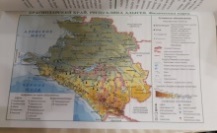   Назовите субъекты РФ и зарубежные государства, с которыми наш край имеет морские и сухопутные границы.    Назовите субъекты РФ и зарубежные государства, с которыми наш край имеет морские и сухопутные границы.    Назовите субъекты РФ и зарубежные государства, с которыми наш край имеет морские и сухопутные границы. Работаем в тетради Работаем в тетради Работаем в тетрадиСорокина Татьяна Ивановнаtasorok1959@mail.ru